关于深圳能源财务有限公司法定代表人、董事长变更的临时披露公告深圳能源财务有限公司（以下简称“公司”）及董事会全体成员保证信息披露内容的真实、准确和完整，没有虚假记载、误导性陈述或重大遗漏。根据国家金融监督管理总局深圳监管局发来《国家金融监督管理总局深圳监管局关于吴兵任职资格的批复》（深金复〔2024〕96号），从2024年3月8日起吴兵董事长正式任职。2024年3月26日，公司已在深圳市市场监督管理局福田监管局完成营业执照变更手续，法定代表人由现任董事长吴兵担任。特此公告。附件：国家金融监督管理总局深圳监管局关于吴兵任职资格的批复（深金复〔2024〕96号）深圳能源财务有限公司营业执照（20240326）深圳能源财务有限公司  二〇二四年三月二十八日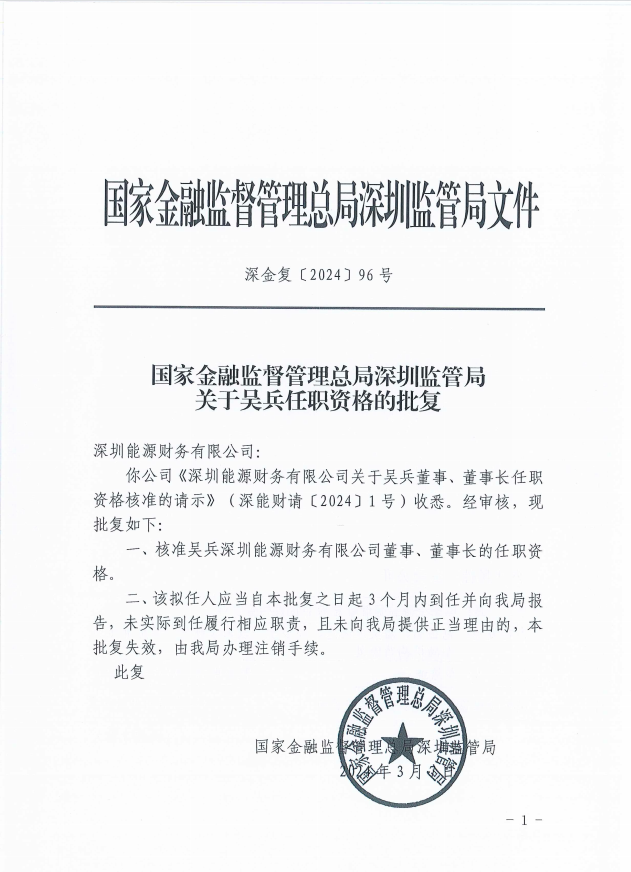 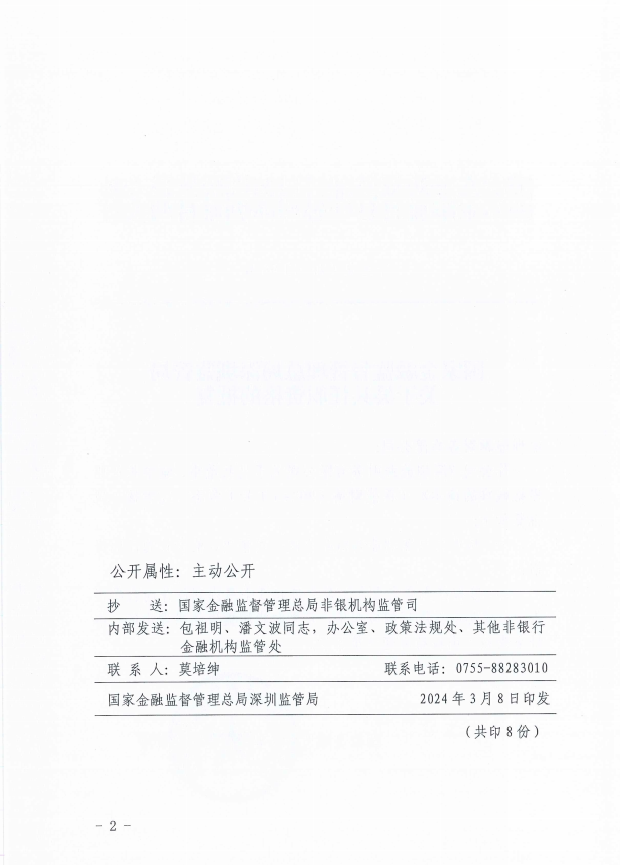 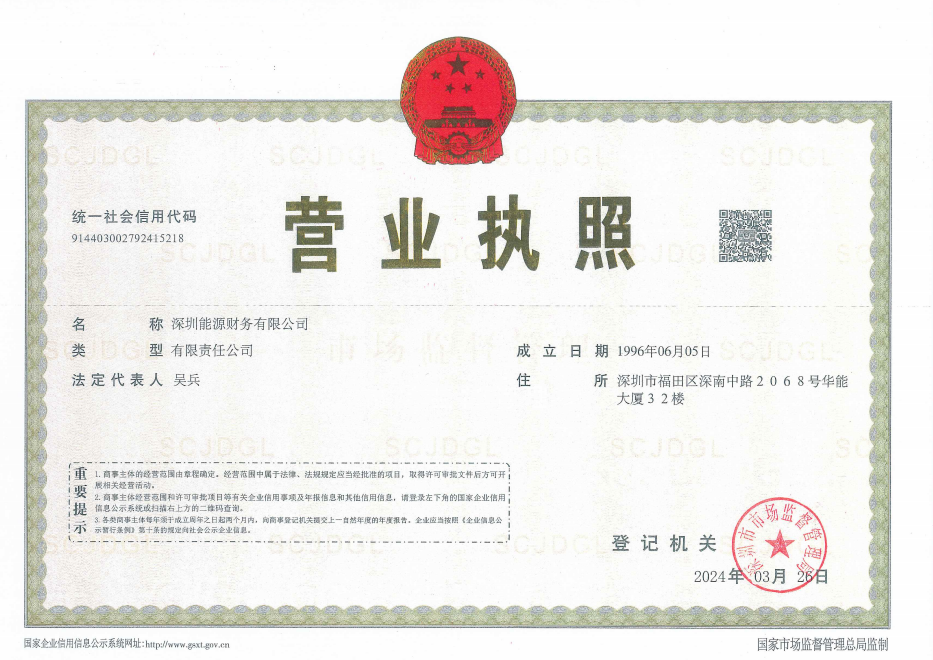 